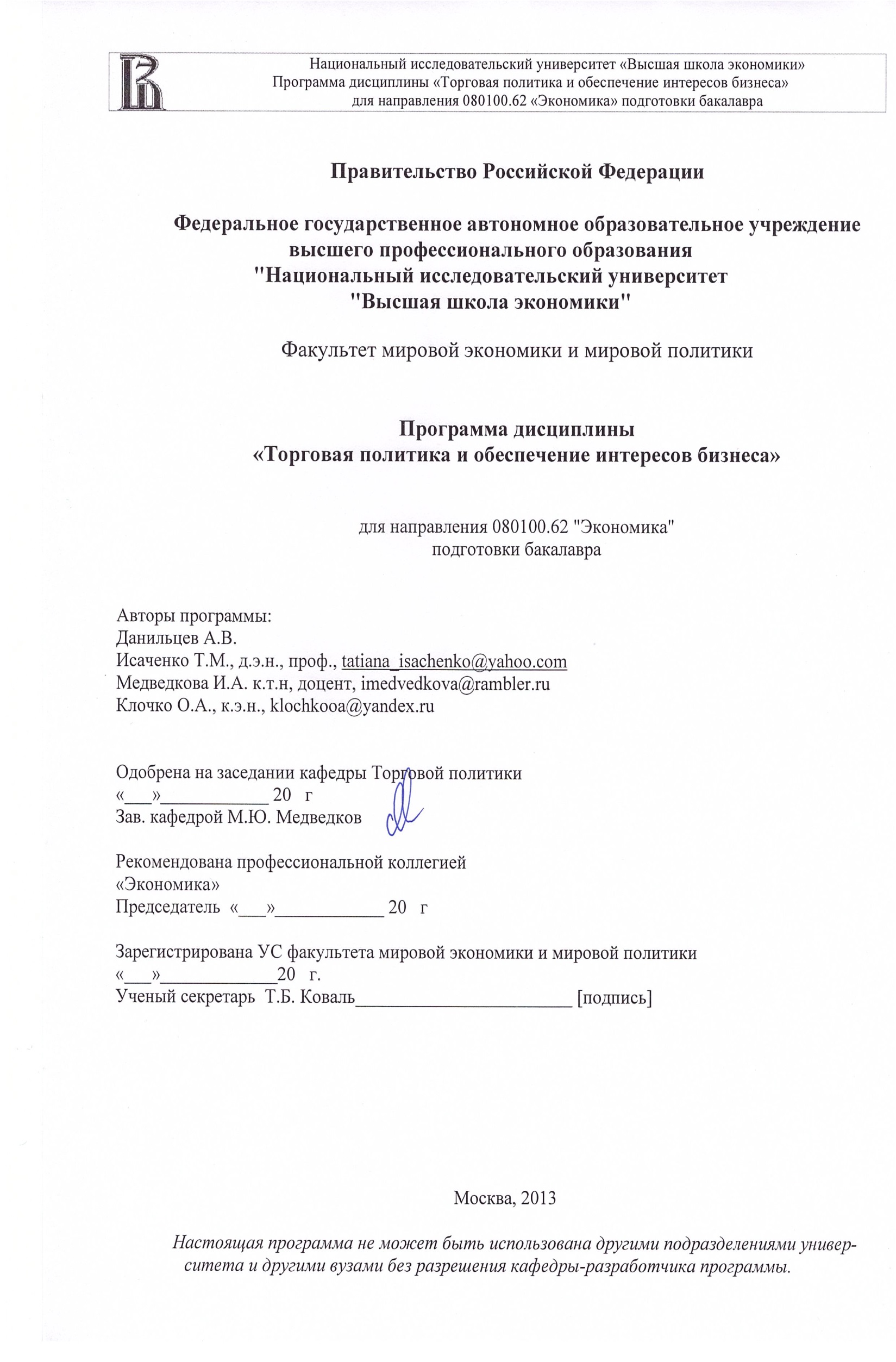 Область применения и нормативные ссылкиНастоящая программа учебной дисциплины устанавливает минимальные требования к знаниям и умениям студента и определяет содержание и виды учебных занятий и отчетности.Программа предназначена для преподавателей, ведущих данную дисциплину, учебных ассистентов и студентов направлений 080100.62 "Экономика" подготовки бакалавра, изучающих дисциплину "Торговая политика и обеспечение интересов бизнеса".Программа разработана в соответствии с:Образовательным стандартом ГОБУ ВПО ГУ ВШЭ (НИУ) по направлению подготовки 080100.62 "Экономика", уровень подготовки бакалавр, утвержденным 02.07.2010;Образовательной программой 080100.62 "Экономика" подготовки бакалавра, Рабочим учебным планом университета по направлению 080100.62 "Экономика" подготовки бакалавра, 3 курс, утвержденным в  2011г.Цели освоения дисциплиныЦелями освоения дисциплины «Торговая политика и обеспечение интересов бизнеса» являются Подготовка студентов к фундаментальному изучению инструментов и отдельных аспектов торговой политикиФормирование базовых знаний основ торговой политики и понимания роли торговой политики в продвижении интересов национального бизнесаИзучение целей и интересов бизнеса в области внешнеэкономической деятельностиРассмотрение основных теорий международной торговли и прямых иностранных инвестицийОпределение и практический анализ факторов, влияющих на выбор способов ведения зарубежного бизнесаКомпетенции обучающегося, формируемые в результате освоения дисциплиныВ результате освоения дисциплины студент должен:Понимать сущность торговой политикиИметь навыки анализа взаимосвязи  торговой и  макроэкономической политикиУметь анализировать участие бизнеса в формировании торговой политикиЗнать цели осуществления компаниями внешнеэкономической деятельностиУметь объяснить выбор бизнесом способов проникновения за рубежИметь навыки практического анализа целей и интересов компаний отдельных секторов на зарубежных рынкахВ результате освоения дисциплины студент осваивает следующие компетенции:[Компетенции для программы учебной дисциплины берутся из: стандарта ФГОС/ НИУ, где перечислены все компетенции по данной образовательной программе; из Концепции образовательной программы (или аналогичных документов), разработанной на факультете, где Компетенции представлены в форме Матрицы сопряжения дескрипторов компетенций и учебных дисциплин.]Место дисциплины в структуре образовательной программыДля специализации «Мировая экономика» настоящая дисциплина является дисциплиной блока Б.6 «Научно-исследовательская работа». Тематический план учебной дисциплиныФормы контроля знаний студентовКритерии оценки знаний, навыковТекущий контроль, 2й модуль. Контроль знаний осуществляется в форме подготовки доклада и иллюстрирующей его презентации, в которых отражены результаты самостоятельной работы по обоснованию выбора темы, структуре исследования, подбору литературы и данных, выбору методов исследования и представлены краткие результаты исследования. Содержание дисциплиныАктуальные проблемы торговой политики  РФВыбор основных направлений и темы исследования.Выбор и формулирование темы исследования.  Актуальность работы. Разбор примеров наиболее актуальных тем курсовых по предмету специализации. Формулирование цели исследования. Задачи научного исследования. Разбор типичных ошибок в формулировке темы исследования. Подходы к определению предмета и объекта исследования. Содержание и значение гипотезы в рамках научного исследования. Выбор и формулирование гипотезы. Понятие концепции исследования. Обоснование и формулирование концепции. Подготовка слушателями обоснования темы работы, подготовка и представление презентаций по выбранной теме курсовой работы (обоснование, актуальность, объект, предмет, гипотеза и концепция). Обсуждение.Структура исследования и подходы к составлению плана научно-исследовательской работы. Разбор типовых подходов к построению работы. Тема и структура работы.  Оглавление, введение, основное содержание, выводы. Основные элементы работы: теория, эмпирическое исследований, прикладные элементы работы.  Научный аппарат. Элементы научного анализа и синтеза. Самостоятельность анализа, принципы цитирования, плагиат. Структура работы и описание  методики исследования. Новизна и основные результаты работы. Теоретическая и практическая значимость и личный вклад автора. Обеспечение достоверности работы. Оформление и представление выводов и основных положений работы.  Подготовка и обсуждение планов работ и их корректировка. Обязательная литература 1.Богатуров А.Д. Десять лет парадигмы освоения. Pro et Contra, 2000. Том 5. № 1. С. 66 -80.2.Вебер М. Наука как призвание и профессия. Избранные произведения. М.: Прогресс, 1990. 3.Martin, Lisa L., and Simmons, Beth A., Theories and Empirical Studies of International Institutions, International Organization, vol. 52, no 4, Autumn, 1998.Использование и обработка статистических источниковВиды статистических источников. Ресурсы, содержащие нормативную, аналитическую и статистическую, новостную информацию. Базы данных экономических и социологических данных. Базы данных международных организаций. Статистические порталы российских государственных органов. Информационно-статистический портал INTRACENМетодика подбора литературы для исследования и работа с источниками.Подготовка к самостоятельным научным исследованиям – неотъемлемая часть экономического образования. Исследование – как процесс познания сущности явления. Предмет экономических научных исследований. Планирование экономических исследований.Виды и типы научных организаций. Работа с источниками и литературой. Работа с понятийным аппаратом. Подходы к классификации литературы и разбивке.  Методы обработки подобранной литературы. Использование электронных библиотечных ресурсов ВШЭ. Работа в электронных  базах данных периодики. Использование базы цитирования Web of Science. Подбор литературы по теме при помощи карт цитирования. Оформление списков источников. Библиографические ссылки. Электронные ресурсы. Обязательная литература 1.Волков Ю.Г. Диссертация. Подготовка, защита, оформление. Практическое пособие.М., 2005 2.Новиков А. Как работать над диссертацией. // http://www.gumer.info/bibliotek_Buks/Science/novik/02.phpМетоды исследования: применение аналитических статистических индексов для анализ торговли и торговой политикиМетоды исследования: применение MACmap и TRADEmap в статистическом анализе.Методы исследования: применение CMS анализа в торговле.Формы устного представления результатов исследования. Доклад, презентация. Выбор формы для адекватного представления результатов исследования. Соблюдение определенных рекомендаций при выборе формы. Требования НИУ ВШЭ. Специфические требования кафедр и преподавателей. Общий  и индивидуальный подход.Разбор примеров плохих и хороших презентаций.Разбор подготовленных слушателями вариантов докладов и презентаций по тематике специализации. Выявление ошибок, рекомендации.Обязательная литература 1. Богатуров А.Д. Десять лет парадигмы освоения. Pro et Contra, 2000. Том 5. № 1. С. 66 -80.2. Вебер М. Наука как призвание и профессия. Избранные произведения. М.: Прогресс, 1990. Дополнительная литература1. сайт Фонда образовательных инноваций НИУ ВШЭ - http://www.hse.ru/org/hse/iff/2. официальный сайт Министерства образования - http://mon.gov.ru/3. программа AHELO в НИУ ВШЭ - http://www.hse.ru/ahelo/   программа  AHELO в ОЭСР - http://www.oecd.org/document/22/0,3746,en_2649_35961291_40624662_1_1_1_1,00.html4. описание программы тюнинг (настройка) в ВШЭ - http://www.hse.ru/org/hse/iori/pr155. Официальный сайт ОЭСР http://www.oecd.orgФормы письменного представления результатов научного исследования. Реферат, эссе, статья.Требования к содержанию и форме подготовки рефератов и эссе.Особенности подготовки реферата и требования к оригинальности содержательной части эссе. Как качественно выполнить письменную работу?Критерии оценки письменных работ.Разбор примеров плохих и хороших письменных работ по тематики специализации РВЭО. 
Оформление научных работ: ГОСТ  7.32-2001 «Отчет о научно-исследовательской работе. Структура и правила оформления».Обязательная литература 1. Богатуров А.Д. Десять лет парадигмы освоения. Pro et Contra, 2000. Том 5. № 1. С. 66 -80.2. Вебер М. Наука как призвание и профессия. Избранные произведения. М.: Прогресс, 1990. 3. Martin, Lisa L., and Simmons, Beth A., Theories and Empirical Studies of International Institutions, International Organization, vol. 52, no 4, Autumn, 1998.Дополнительная литература1. сайт Фонда образовательных инноваций НИУ ВШЭ - http://www.hse.ru/org/hse/iff/2. официальный сайт Министерства образования - http://mon.gov.ru/3. . Официальный сайт ОЭСР http://www.oecd.orgОбразовательные технологииВ ходе проведения семинарских и практических занятий используются деловые и ролевые игры, решение и разбор практических задач и кейсов, для подготовки домашних заданий и контрольных работ студенты используют электронные ресурсы библиотеки.Оценочные средства для текущего контроля и аттестации студентаТематика заданий текущего контроляПо итогам обсуждения в цикле занятий готовиться доклад по выбранной тематике исследования и сопровождаемый презентацией, в котором отражаются обоснование выбора темы, цели, задачи, гипотеза и концепция исследования, представлен обзор относящейся к теме литературы, представлены результаты исследования. Практическая работа по MarketMAP и Trademap предполагает выполнение ряда заданий по анализу торговли, тарифных и нетарифных мер отдельной страны в отношении выбранного товара.Вопросы для оценки качества освоения дисциплиныПорядок формирования оценок по дисциплинеПреподаватель оценивает работу студентов на семинарских и практических занятиях: Оценки за работу на семинарских и практических занятиях преподаватель выставляет в рабочую ведомость. Накопленная оценка по 10-ти балльной шкале за работу на семинарских и практических занятиях определяется перед промежуточным или итоговым контролем - Оаудиторная. Преподаватель оценивает самостоятельную работу студентов: правильность выполнения домашних работ, полнота освещения темы, которую студент готовит для выступления с докладом на занятии-дискуссии. Оценки за самостоятельную работу студента преподаватель выставляет в рабочую ведомость. Накопленная оценка по 10-ти балльной шкале за самостоятельную работу определяется перед промежуточным или итоговым контролем – Осам. работа. Накопленная оценка за текущий контроль учитывает результаты студента по текущему контролю следующим образом: Отекущий  =  0,5·Ок/р + 0,5·Одз ;Результирующая оценка за (итоговый) контроль в форме зачета выставляется по следующей формуле, где Озачет – оценка за работу непосредственно на зачете:Оитоговый = 0,6Отекущий + 0,1Осам. работа + 0,3ОаудиторнаяСпособ округления накопленной оценки промежуточного (итогового) контроля в форме зачета: арифметический, в пользу студента. В диплом ставится оценка за итоговый контроль, которая является результирующей оценкой по учебной дисциплине.Учебно-методическое и информационное обеспечение дисциплиныБазовый учебникОсновная литератураA Practical Guide to Trade Policy Analysis 2012, WTOОсновы торговой политики и правила ВТО. – М.: Междунар. Отношения, 2005. –                 Раздел 1 -3.Дополнительная литература История, общие принципы, инструменты торговой политики и развитие многосторонней системы регулирования международной торговли // Основы торговой политики и правила ВТО. – М.: Междунар. Отношения, 2005. С.11-70. Assessment and measurement of competitiveness // Training Material on Competitiveness and Development. – UNСTAD Virtual Institute, 2008Программные средстваОнлайн пакет инcтрументов анализа торговли и торговой политики TRADEMAP, MARKETMAPДистанционная поддержка дисциплины[Если предусмотрена дистанционная поддержка курса,  укажите информацию об электронных ресурсах, которыми должны пользоваться студенты для проработки отдельных тем, выполнения заданий, обмена информацией с преподавателем для подготовки заданий, укажите порядок доступа к дистанционным ресурсам.  В соответствующем разделе "Содержание дисциплины" должна быть ссылка, какие элементы дистанционной поддержки используются для освоения темы или раздела]Материально-техническое обеспечение дисциплиныДля проведения лекций и семинаров используется проектов, в ходе подготовки домашних заданий в форме презентаций и графического изображения результатов своего анализа студенты пользуются электронными ресурсами библиотеки НИУ ВШЭ, ресурсами Интернета.КомпетенцияКод по ФГОС/ НИУДескрипторы – основные признаки освоения (показатели достижения результата)Формы и методы обучения, способствующие формированию и развитию компетенцииОбщекультурнаяОК-2Готовность к кооперации с коллегами, работе в коллективе Устная проверка знанийОбщекультурнаяОК-12Понимание сущности и значения информации в развитии современного общества, владение основными методами, способами и средствами хранения, получения и переработки информацииПоисковые, проблемные и исследовательскиеОбщекультурнаяОК-14Способность работы с информацией в глобальных компьютерных сетяхУстный и письменный контроль ОбщекультурнаяОК-26Настрой на развитие креативности мышления, профессиональной инициативы, инициацию позитивных переменИнтерактивный метод, метод взаимодействияОбщекультурнаяОК-27Готовность принять на себя ответственность и проявить лидерские качестваИллюстративный методПрофессиональная общаяПК-2Умение применять компьютерные технологии на уровне пользователя для решения профессиональных задачМетоды устного и письменного контроляПрофессиональная организационно-административнаяПК-9Способность критически оценивать предлагаемые варианты управленческих рещений, разработать и обосновать предложения по их совершенствованиюИнтерактивные методыМетоды устного и письменного контроляПрофессиональная исследовательско-аналитическаяПК-11Умение работать с материалами СМИ, составлять обзоры прессы по заданным темам, находить, обобщать материал, делая обоснованные выводыМетоды устного и письменного контроляПрофессиональная исследовательско-аналитическаяПК-14Способность интерпретировать финансовую, бухгалтерскую и иную информацию, содержащуюся в отчетах предприятиях различных форм собственности Самостоятельная работаПрофессионально-дисциплинарнаяПДК-10Владение основами и базовыми навыками прикладного анализа международных ситуацийСамостоятельная работа№Название разделаВсего часов Аудиторные часыАудиторные часыАудиторные часыСамостоятельная работа№Название разделаВсего часов ЛекцииСеминарыПрактические занятияСамостоятельная работа1Актуальные проблемы торговой политики  РФ (Портанский)4-2Выбор основных направлений и темы исследования.223Структура исследования и методика составления плана научно-исследовательской работы.224Использование и обработка статистических источников (савельев)4-5Методика подбора литературы для исследования и работа с источниками.246Методы исследования: применение аналитических статистических индексов для анализ торговли и торговой политики247Методы исследования: применение MACmap и TRADEmap в статистическом анализе.268Методы исследования: применение CMS анализа в торговле.269Формы устного представления результатов исследования. Доклад, презентация.4410Формы письменного представления результатов исследования. Реферат, эссе, статья.261112Тип контроляФорма контроля1 год1 год1 год1 годПараметры **Тип контроляФорма контроля1234Параметры **Текущий(неделя)Контрольная работа*Доклад, сопровождаемый презентацией, подготовленной в ходе самостоятельной работы, по выбранной тематике исследованияТекущий(неделя)Контрольная работаТекущий(неделя)ЭссеТекущий(неделя)РефератТекущий(неделя)КоллоквиумТекущий(неделя)Домашнее задание*Выполнение набора заданий по анализу с использоанием индексов работе в MarketMAP и Trademap,  CMS анализуПромежуточныйЗачетПромежуточныйЭкзаменИтоговыйЗачет/ Экзамен[Оставьте нужное] 